106年兩岸青年學生公民新聞研習營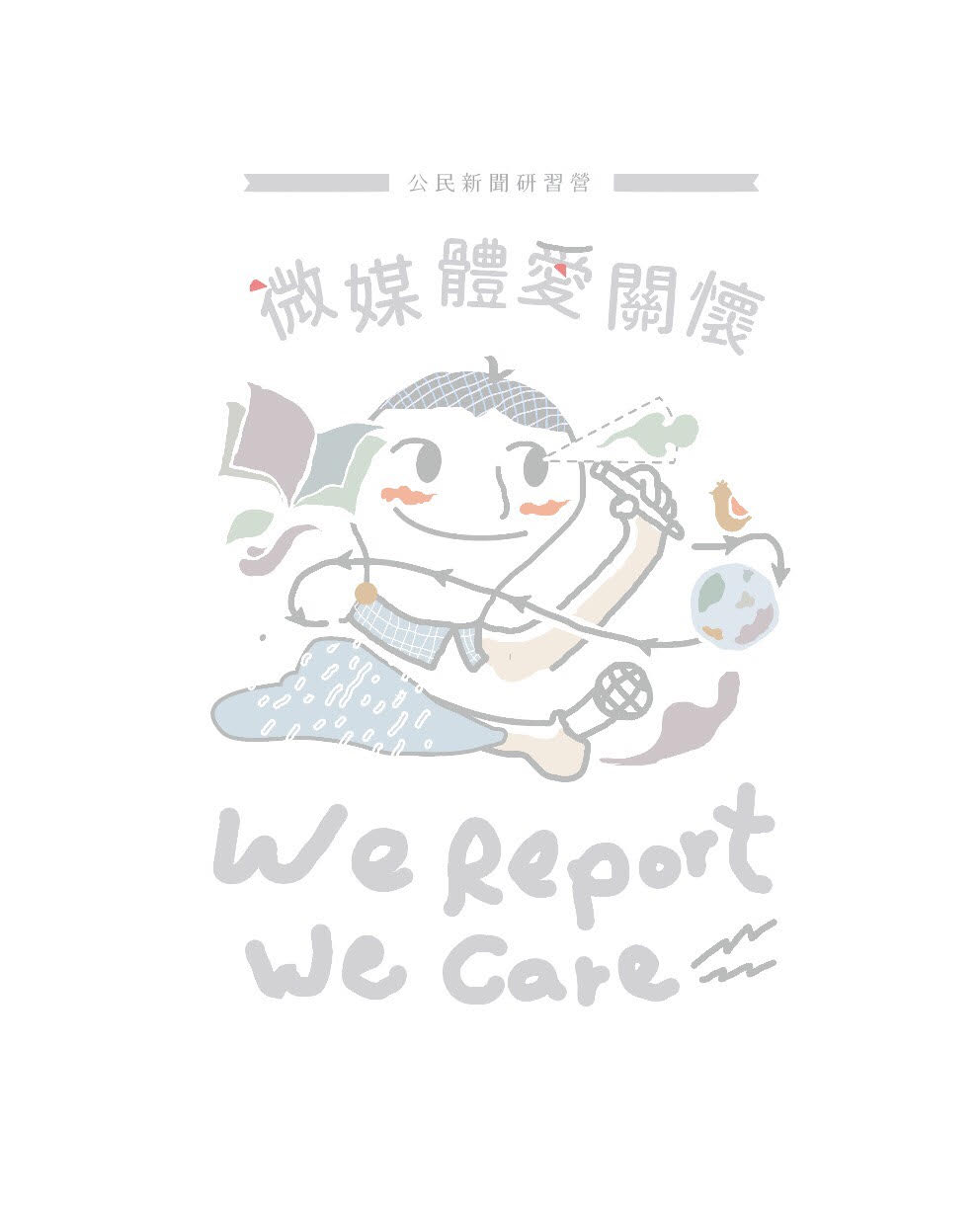 本活動為增進兩岸青年學生體認新聞自由價值，並在參與研習課程中學習如何觀察社會、公共議題的視角與能力；課程內容將邀請專家學者講授、公民新聞報導作品導讀、參訪公民新聞平臺、採訪各主題相關機構及景點，最後將以成果發表方式呈現學員收穫內容，由學者專家進行評審建議，讓參與的兩岸青年學生皆能滿載而歸。活動內容課程活動地點地點：劍潭海外青年活動中心 (暫定)地址：台北市士林區中山北路四段16號研習對象&錄取通知在臺灣就讀大學校院之在學臺生及陸生(不限學位生或研修生)共三梯次，每一梯次60人單一性別人數不得低於總人數三分之一主辦單位依報名先後順序及性別比例，有權決定參加之人選，確定錄取後各別通知，並於粉絲團及微博公告，接獲通之後請先繳交保證金NT$1,000(活動後全數退還)單位資訊主辦單位：行政院大陸委員會承辦單位：財團法人中央通訊社報名報名方式：先以email填寫基本資料報名，待通知後進入報名連結填寫詳細個人資料報名日期：自106年06月22日起至每梯次開始前一週或額滿為止活動費用（免費）：四天三夜膳宿、參訪交通、保險等，每人須預繳NT$1,000保證金，於參與活動後全額退還。                                                承辦人：中央通訊社 業務行銷中心 專案組                                                       辛宜家                                                       02-2505-1180 # 790                                                       mavishsin@mail.cna.com.tw梯次參訪主題活動時間課程簡介第一梯次文化多樣性106年09月27日(三)~106年09月30日(六)公民新聞概論如何做自媒體微電影怎麼拍公民新聞報導作品導讀調查報導方法論公共政策之報導新聞報導文字寫作與編輯攝影：記者的眼睛活動主題開放討論第二梯次永續環境106年10月11日(三)~106年10月14日(六)公民新聞概論如何做自媒體微電影怎麼拍公民新聞報導作品導讀調查報導方法論公共政策之報導新聞報導文字寫作與編輯攝影：記者的眼睛活動主題開放討論第三梯次社會福利106年11月01日(三)~106年11月04日(六)公民新聞概論如何做自媒體微電影怎麼拍公民新聞報導作品導讀調查報導方法論公共政策之報導新聞報導文字寫作與編輯攝影：記者的眼睛活動主題開放討論填妥以下報名表後，複製表格E-mail至mavishsin@mail.cna.com.tw主旨請註明："校名"及"姓名"參加【106年兩岸青年學生公民新聞研習營】第X梯次填妥以下報名表後，複製表格E-mail至mavishsin@mail.cna.com.tw主旨請註明："校名"及"姓名"參加【106年兩岸青年學生公民新聞研習營】第X梯次填妥以下報名表後，複製表格E-mail至mavishsin@mail.cna.com.tw主旨請註明："校名"及"姓名"參加【106年兩岸青年學生公民新聞研習營】第X梯次填妥以下報名表後，複製表格E-mail至mavishsin@mail.cna.com.tw主旨請註明："校名"及"姓名"參加【106年兩岸青年學生公民新聞研習營】第X梯次填妥以下報名表後，複製表格E-mail至mavishsin@mail.cna.com.tw主旨請註明："校名"及"姓名"參加【106年兩岸青年學生公民新聞研習營】第X梯次填妥以下報名表後，複製表格E-mail至mavishsin@mail.cna.com.tw主旨請註明："校名"及"姓名"參加【106年兩岸青年學生公民新聞研習營】第X梯次 臺灣學生 大陸學生 臺灣學生 大陸學生 臺灣學生 大陸學生 臺灣學生 大陸學生 臺灣學生 大陸學生 臺灣學生 大陸學生學校姓名男/女梯次聯絡電話email